« Nos futurs », de Rémi BezançonJ’OBSERVE UNE AFFICHEObserve l’affiche et réponds aux questions :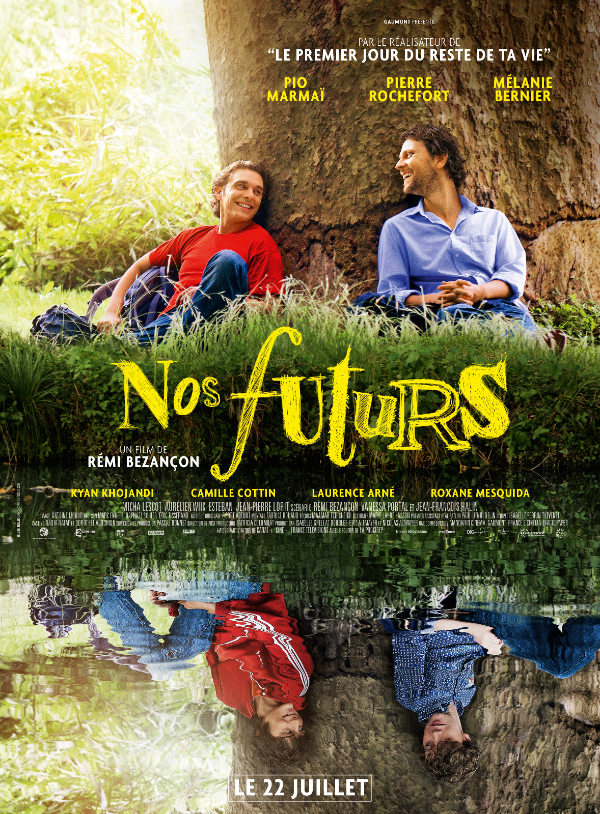 Décris ce que tu vois sur l’affiche. …………………………….…………………………….Que portent les acteurs ? Fais leur description physique.…………………………………….…………………………………….…………………………………….…………………………………….…………………………………….…………………………………….…………………………………….…………………………………….A quelle période de l’année se déroule cette scène ?…………………………….…………………………….Quel est le titre du film ?……………………………..D’après l’affiche et le titre du film, quel sujet va-t-il aborder ?…………………………………….…………………………………….JE DÉCOUVRE LES THÈMES D’UN FILMRegarde la bande-annonce du film une première fois sans le son : https://www.youtube.com/watch?v=qsPDaD6zKZQQue t’inspire la bande annonce ? Fais une liste de mots-clé.…………………………………….…………………………………….………………………………………………………………….…………………………………….………………………………………………………………….…………………………………….……………………………Complète ta liste avec ton voisin.Regarde la bande-annonce avec le son et observe le changement des personnages au fil des années. En quoi sont-ils différents ? Discute avec tes camarades.Ces quatre phrases racontent l’histoire du film. Pour la comprendre, trouve la fin de chaque phrase.JE FAIS DES HYPOTHÈSES Imagine ce que tu ferais à la place des personnages du film et fais des phrases avec : 	« si » + imparfait / conditionnel.Exemple : Si je retrouvais mes amis de lycée dans 10 ans, j’organiserais un voyage avec eux.…………………………………….…………………………………….…………………………………….…………………………………….…………………………………….………………………………………………………….…………………………………….…………………………………….…………………………………….…………………………………….………………………………………………………….…………………………………….…………………………………….…………………………………….…………………………………….………………………………………………………….…………………………………….…………………………………….…………………………………….…………………………………….…………………………….…………………………………Imagine plusieurs fins à ce film.Exemple : J’imagine que les deux amis se séparent après cette aventure.……….…………………………………….…………………………………….………………………………………………………….…………………………………….…………………………………….…………………………………….…………………………………….………………………………………………………….…………………………………….……………………………Yann appelle une fête comme à l’époque du lycée.Thomas veut organiser 
leurs amis ont changé.Les deux amis partent à 
son ancien ami Thomas.Ils se rendent compte quela recherche de leurs anciens copains de lycée.